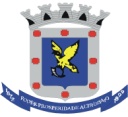 DOCUMENTOS NECESSÁRIOS:REQUER PRÓPRIO DEVIDAMENTE PREENCHIDO;JUSTIFICATIVA DO PEDIDO;CÓPIA DO ATO DE REMOÇÃO DO CÔNJUGE (CARIMBAR CONFERE COM O ORIGINAL NA UNIDADE DE LOTAÇÃO);CÓPIA DA CERTIDÃO DE CASAMENTO (CARIMBAR CONFERE COM O ORIGINAL NA UNIDADE DE LOTAÇÃO);ÚLTIMO CONTRACHEQUE.Obs.: A licença deverá ser renovada a cada dois anos, com o pedido instruído com a comprovação da designação ou da posse no cargo eletivo, juntamente com o atestado da nova residência.